ИНФОРМАЦИОННЫЕ МАТЕРИАЛЫДЛЯ ПРЕДПРИНИМАТЕЛЕЙ ПО ОСНОВНЫМ BOПPOCAM УЧАСТИЯВ ГОСУДАРСТВЕННЫХ И МУНИЦИПАЛЬНЫХ ЗАКУПКАХ1. ОБЩИЕ ПОЛОЖЕНИЯИнформация о всех государственных и муниципальных закупках размещается на официальном сайте РФ www.zakupki.дov.ru (далее — официальный сайт).Система поиска данного сайта позволяет без труда найти интересующий Вас заказ, в т.ч. в других регионах нашей страны.Кроме того, на сайте Вы без труда найдете необходимую информацию, связанную с госзаказом, включая законодательство, планы-графики предстоящих закупок и т.д.Основным законом о госзакупках является Федеральный закон от 05.04.2013 N 44-ФЗ «О контрактной системе в сфере закупок товаров, работ, услуг для обеспечения государственных и муниципальных нужд» (далее также — Закон №44).Закон N 44 устанавливает исчерпывающие требования ко всем процедурам закупок. Одними из важнейших целей данного закона является обеспечение равного доступа к участию в закупках и развитие добросовестной конкуренции.Перечень основных законов и иных нормативных правовых актов, регулирующих сферу госзаказа, приведен в приложении № 1.Основные участники контрактной системы:Заказчики — государственные органы, органы местного самоуправления, казенные и бюджетные учреждения. Их главные функции — определение условий закупки, размещение на официальном сайте соответствующей информации (планы, извещения, документация,  протоколы и т.д.), заключение и исполнение контракта (договора).Конкурсные, аукционные, котировочные комиссии, комиссии no запросам предложений (далее - комиссия) создаются заказчиком, их главная функция — рассмотрение заявок на участие в закупкам и определение победителей.Участник закуски — любое юридическое или любое физическое лицо, в том числе индивидуальный предприниматель.Ко всем участникам закупок Законом N 44 (статья 31) установлены следующие единые требования:-основные - участник не может быть банкротом, иметь значительную задолженность по налогам и иным обязательным платежам, его деятельность не может быть приостановлена и-зависящие от предмета закупки (наличие лицензий и т.д.). Подробно требования изложены в Приложении N 2.Заказчики при осуществлении закупок-используют конкурентные способы определения поставщиков (подрядчиков, исполнителей) - конкурсы (открытый конкурс, конкурс с ограниченным участием, двухэтапный конкурс, закрытый конкурс, закрытый конкурс с ограниченным участием, закрытый двухэтапный конкурс), аукционы (электронный аукцион), закрытый аукцион), запрос котировок, запрос предложений.-или осуществляют закуску у единственного поставщика (подрядчика, исполнителя).Основные особенности:-аукциона и запроса котировок - победителем признается лицо, предложившее наиболее низкую цену контракта. При этом запрос котировок может проводиться только на сумму до 500 тыс. рублей;-конкурса и запроса предложений - победителем признается лицо, которое предложило лучшие условия исполнения контракта (т.е. помимо цены устанавливаются иные критерии отбора победителя).В настоящее время наиболее распространенным способом закупок является электронный аукцион.По итогам процедур определения поставщика (подрядчика, исполнителя) соответствующим органом власти, органом местного самоуправления, казенным учреждением с победителем заключается государственный или муниципальный контракт,‘ бюджетным учреждением - договор.В целях информирования потенциальных поставщиков (подрядчиков, исполнителей) о планируемых процедурах закупок заказчики обязаны размещать на официальном сайте годовые планы-графики их проведения. Информация из таких планов может быть использована участниками закупок в целях эффективного планирования своей деятельности.ПОСЛЕДОВАТЕЛЬНОСТЬ ДЕЙСТВИЙ ДЛЯ УЧАСТИЯ В ЗАПРОСЕ КОТИРОВОКШаг 1) найти на официальном сайте интересующую закупку, внимательно изучить условия участия в нейШаг 2) подготовить котировочную заявку в соответствии с требованиями, указанными в извещении о проведении запроса котировок.При подготовке заявки следует использовать форму котировочной заявки, которая разме- щается в составе извещения о запросе котировок, при этом должны быть заполнены все необходимые разделы формъl.Шаг 3) подать заказчику котировочную заявку в запечатанном конверте, не позволяющем просматривать содержание такой заявки до вскрытия конверта. В настоящее время заявка может быть подана только в письменной форме.В случае, если заказчиком были внесены изменения в извещение о проведении запроса котировок, участник закуски вправе изменить или отозвать свою заявку на участие в запросе котировок до истечения срока подачи заявок на участие в запросе котировок.Заявка должна быть подана заказчику до истечения срока, установленного извещением.Поставщик (подрядчик, исполнитель) вправе присутствовать при вскрытии конвертов с заявками на участие в запросе котировок, а также осуществлять аудио- и видеозапись такой процедуры.Победителем в запросе котировок признается участник, котировочная заявка которого отвечает всем требованиям извещения о проведении запроса котировок и в которой указана наиболее низкая цена контракта.Шаг 4) заключить контракт (в случае победы).Контракт заключается на условиях извещения о проведении запроса котировок по цене, предложенной победителем.Срок заключения контракта - не ранее чем через 7 дней и не позднее чем через 20 дней со дня размещения на официальном сайте протокола рассмотрения и оценки котировочных заявок.ПОСЛЕДОВАТЕЛЬНОСТЬ ДЕЙСТВИЙДЛЯ УЧАСТИЯ В ЭЛЕКТРОННОМ АУКЦИОНЕШаг 1) получить электронную подпись (ЭП).Электронная подпись используется в качестве аналога собственноручной подписи для придания электронному документу юридической силы, равной юридической силе документа на бумажном носителе, подписанного собственноручной подписью правомочного лица и скрепленного печатью.ЭП выдают удостоверяющие центры. Информацию об удостоверяющих центрах можно получить на сайтах электронных площадок. Такие центры есть в Саратове, Энгельсе, Балаково и других городах области. Для получения ЭП необходимо обратиться в указанные центры и представить заявление и небольшой перечень документов, включающий учредительные документы, доверенности и т.д.ЭП выдается на конкретное физическое лицо, являющегося уполномоченным юридического или физического лица - участника закуски. Как правило, срок действия ЭП — 1 год.Шаг 2) пройти аккредитацию на каждой электронной площадке, на которой Вы планируете торговаться. Электронные площадки: Сбербанк-АСТ - http://www.sberbank- ast.ru, Единая электронная торговая площадка - http://etp.rose1torg.ru, Система электронных торгов	-	http://etp.zakazrf.ru,	РТС-Тендер	-	http://www.rts-tender.ru,	ЭТП	ММВБ http://www.etp-micex.ru.Согласно Закону N 44 для получения аккредитации поставщик (подрядчик, исполнитель) представляет оператору электронной площадки: копию выписки из ЕГРЮЛ (для юридических лиц) либо копию выписки из ЕГРИП (для индивидуальных предпринимателей), учредительные документы, решение об одобрении или о совершении крупной сделки участником закупки и ряд других документов.Подробный перечень документов изложен в Приложении N 3.Представление документов осуществляется следующим образом: документы переводятся в электронный вид, прикрепляются на соответствующую страницу электронной площадки в сети Интернет, подписываются ЭП уполномоченного лица и отправляются оператору электронной площадки.Инструкции по аккредитации, а также по работе на электронной площадке имеются на сайтах электронных площадок.Оператор электронной площадки обязан аккредитовать участника электронного аукциона в срок не более чем 5 рабочих дней со дня получения документов (или отказать такому участнику), направив ему уведомление о принятом решении. В случае положительного решения оператор электронной площадки обязан обеспечить участнику доступ к участию в любых открытых аукционах в электронной форме, проводимых на электронной площадке, а также открыть участнику специальный счет для проведения операций по внесению обеспечения участия в аукционах.Аккредитация участника на электронной площадке осуществляется сроком на 3 (три) года с момента направления onepamopoм уведомления о принятии решения об аккредитации.После аккредитации на электронной площадке участник попадает в реестр участников на электронной площадке и вправе участвовать во всех электронных аукционах, проводимых на такой площадке.Шаг 3) найти на официальном сайте интересующую закупку, внимательно изучить документацию об аукционе. В случае появления каких-либо вопросов, т.ч. по требованиям к участникам закуски, содержанию заявки, техническому заданию, проекту контракта рекомендуется запросить у заказчика разъяснения. Порядок направления таких разъяснений указывается в документации об аукционе.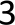 Шаг 4) подготовить заявку в форме электронного документа (т.е. с подписанием ЭП) строго в соответствии с требованиями документации об аукционе. Отклонение от данных требований повлечет отказ в допуске к участию в аукционе.Необходимо отметить, что в соответствии с Законом N 44 перечень сведений и документов, представляемых участником закупки, сравнительно небольшой. В связи с этим подготовка заявки (за исключением крупных контрактов, например, на строительно- монтажные работы) не может вызывать значительных сложностей.Заявка состоит из двух частей, которые подаются одновременно. Первая часть заявки содержит информацию о предлагаемом товаре, работе или услуге и согласие исполнить заказ на условиях документации, а вторая - информацию и документы по участнику.Все процедуры определения поставщиков (подрядчиков, исполнителей) оформляются протоколами, которые размещаются на официальном сайте и электронной площадке.Одновременно с подачей заявки у участника блокируются денежные средства, размещенные на специальном счете для проведения операций по внесению обеспечения участия в аукционах, в размере обеспечения заявки (от 0,5 до 5% от начальной цены контракта).Шаг 5) подать заявку в срок, установленный в документации об аукционе.Подача заявки осуществляется путем заполнения экранных форм и прикрепления документов на сайте электронной площадки, на которой проводится аукцион.Далее площадка направляет заказчику первую часть заявки, по которой Комиссия может рассмотреть сделанное участником предложение, однако не может идентифицировать самого участника. В случае положительного решения участник может участвовать в торгах, т.е. подавать ценовое предложение.Шаг 6) подавать ценовые предложения.Шаг аукциона составляет от 0,5 до 5% начальной (максимальной) цены контракта.После проведения аукциона электронная площадка направляет заказчику вторую часть заявки. Комиссия осуществляет ее рассмотрение в срок, не превышающий 3 рабочих дня со дня размещения на электронной площадке протокола проведения аукциона.Победителем электронного аукциона признается участник, предложивший наименьшую цену контракта и заявка которого (в том числе ее вторая часть) соответствует требованиям документации об аукционе.Шаг 7) заключить контракт (в случае по0еды).1) В случае признания Вас победителем аукциона заказчик обязан передать (направить через электронную площадку) в течение 5 дней проект контракта.Контракт может быть заключен не ранее чем через 10 дней со дня размещения на официальном сайте протокола подведения итогов электронного аукциона и не позднее 20 дней со дня проведения аукциона.Контракт может быть заключен только после предоставления участником обеспечения исполнения контракта.Если при проведении аукциона начальная (максимальная) цена контракта составляет более чем 25 млн. руб. и участником закуски, с которым заключается контракт, предложена цена контракта, которая на 25 и более процентов ниже начальной (максимальной) цены контракта, контракт заключается только после предоставления таким участником обеспечения исполнения контракта в размере, превышающем в полтора раза размер обеспечения исполнения контракта, указанный в документации о проведении аукциона, но не менее чем в размере аванса (если контрактом предусмотрена выплата аванса).Если при проведении аукциона начальная (максимальная) цена контракта составляет 15 млн. руб. и менее и участником закупки, с которым заключается контракт, предложена цена контракта, которая на 25 и более процентов ниже начальной (максимальной) цены контракта, контракт заключается только после предоставления таким участником обеспечения исполнения контракта в размере, указанном в предыдущем абзаце, или информации, подтверждающей добросовестность такого участника на дату подачи заявки.Документ об обеспечении исполнения контракта также предоставляется заказчику путем размещения на электронной площадке, т.е. в электронном виде.В качестве обеспечения предусмотрены по выбору участника банковская гарантия или залог денежных средств.ЗАЩИТА ПPAB И ЗАКОННЫХ ИНТЕРЕСОВ УЧАСТНИКОВ ЗАКУПОКЗакон N 44 (глава 6) позволяет обжаловать действия заказчиков, комиссий, электронных площадок и др. в суде и в административном порядке — в Федеральную антимонопольную службу России (на действия операторов электронных площадок), в УФАС по Саратовской области (по всем заказам, кроме жалоб на операторов электронных площадок), в Министерство экономического развития и инвестиционной политики Саратовской области (только по областным и муниципальным заказам, кроме электронных аукционов) и в органах местного самоуправления, уполномоченных на осуществление контроля (только по муниципальным заказам, кроме электронных аукционов).PEECTP НЕДОБРОСОВЕСТНЫХ ПОСТАВЩИКОВВедение реестра недобросовестных поставщиков осуществляется Федеральной антимонопольной службой России (ее территориальными органами). Реестр недобросовестных поставщиков размещен на официальном сайте и имеет свободный доступ.В реестр недобросовестных поставщиков включается информация об участниках закупок, уклонившихся от заключения контрактов, а также о поставщиках (подрядчиках, исполнителях), с которыми контракты расторгнугы по решению суда или в случае одностороннего отказа заказчика от исполнения контракта в связи с существенным нарушением ими условий контрактов.Внесение сведений в реестр недобросовестных поставщиков практически означает для хозяйствующего субъекта запрет на участие в государственных и муниципальных закупках на 2 года.Приложение N 1ЗАКОНОДАТЕЛЬСТВО О КОНТРАКТНОЙ СИСТЕМЕ В СФЕРЕ ЗАКУПОК:Основные федеральные законы:-Федеральный закон от 05.04.2013 N 44 «О контрактной системе в сфере закупок товаров, работ, услуг для обеспечения государственных и муниципальных нужд»,-Бюджетный кодекс РФ, Гражданский кодекс РФ,-Федеральный закон от 26 июля 2006 г. N1З5-ФЗ «О защите конкуренции».Основные постановления и распоряжения Правительства РФ, приказы федеральных органов исполнительной власти:-Распоряжение Правительства РФ от 31.10.2013 N 2019-p (О перечне товаров, работ, услуг, в случае осуществления закупок которых заказчик обязан проводить аукцион в электронной форме (электронный аукцион)),-Постановление Правительства РФ от 28.11.2013 N 1085 «Об утверждении Правил оценки заявок, окончательных предложений участников закупки товаров, работ, услуг для обеспечения государственных и муниципальных нужд»,-Постановление Правительства РФ от 28.11.2013 N 1088 «Об утверждении Правил проведения совместных конкурсов и аукционов»,-Приказ Минэкономразвития России от 02.10.2013 N 567 «Об утверждении Методических рекомендаций по применению методов определения начальной (максимальной) цены контракта, цены контракта, заключаемого с единственным поставщиком (подрядчиком, исполнителем)»,-Приказ Минэкономразвития России от 25.03.2014 N 155 «Об условиях допуска товаров, происходящих из иностранных государств, для целей осуществления закупок товаров, работ, услуг для обеспечения государственных и муниципальных нужд».Приложение N 2ТРЕБОВАНИЯ К УЧАСТНИКАМ ЗАКУПКИ(статья 31 Закона № 44)Общие единые требованиянепроведение ликвидации участника закупки - юридического лица и отсутствие решения арбитражного суда о признании участника закуски - юридического лица или индивидуального предпринимателя несостоятельным (банкротом) и об открытии конкурсного производства;неприостановление деятельности участника закуски в порядке, установленном Кодексом РФ об административных правонарушениях, на дату подачи заявки на участие в закупке;отсутствие у участника закупки недоимки по налогам, сборам, задолженности по иным обязательным платежам в бюджеты бюджетной системы РФ (за исключением сумм, на которые предоставлены отсрочка, рассрочка, инвестиционный налоговый кредит в соответствии с законодательством РФ о налогах и сборах, которые реструктурированы в соответствии с законодательством РФ, по которым имеется вступившее в законную силу решение суда о признании обязанности заявителя по уплате этих сумм исполненной или которые признаны безнадежными к взысканию в соответствии с законодательством РФ о налогах и сборах) за прошедший календарный год, размер которых превышает двадцать пять процентов балансовой стоимости активов участника закупки, по данным бухгалтерской отчетности за последний ответный период. Участник закуски считается соответствующим установленному требованию в случае, если им в установленном порядке подано заявление об обжаловании указанных недоимки, задолженности и решение по такому заявлению на дату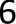 рассмотрения заявки на участие в определении поставщика (подрядчика, исполнителя) не принято;отсутствие у участника закупки - физического лица либо у руководителя, членов коллегиального исполнительного органа или главного бухгалтера юридического лица - участника закупки судимости за преступления в сфере экономики (за исключением лиц, у которых такая судимость погашена или снята), а также неприменение в отношении указанных физических лиц наказания в виде лишения права занимать определенные должности или заниматься определенной деятельностью, которые связаны с поставкой товара, выполнением работы, оказанием услуги, являющихся объектом осуществляемой закупки, и административного наказания в виде дисквалификации;отсутствие между участником закупки и заказчиком конфликта интересов, под которым понимаются случаи, при которых руководитель заказчика, член комиссии по осуществлению закупок, руководитель контрактной службы заказчика, контрактный управляющий состоят в браке с физическими лицами, являющимися выгодоприобретателями, единоличным исполнительным органом хозяйственного общества (директором, генеральным директором, управляющим, президентом и другими), членами коллегиального исполнительного органа хозяйственного общества, руководителем (директором, генеральным директором) учреждения или унитарного предприятия либо иными органами управления юридических лиц - участников закупки, с физическими лицами, в том числе зарегистрированными в качестве индивидуального предпринимателя, - участниками закупки либо являются близкими родственниками (родственниками по прямой восходящей и нисходящей линии (родителями и детьми, дедушкой, бабушкой и внуками), полнородными и неполнородными (имеющими общих отца или мать) братьями и сестрами), усыновителями или усыновленными указанных физических лиц. Под выгодоприобретателями для целей настоящей статьи понимаются физические лица, владеющие напрямую или косвенно (через юридическое лицо или через несколько юридических лиц) более чем десятью процентами голосующих акций хозяйственного общества либо долей, превышающей десять процентов в уставном капитале хозяйственного общества.Требования, vстанавливаемые в зависимости от предмета закупкисоответствие требованиям, установленным в соответствии с законодательством РФ к лицам, осуществляющим поставку товара, выполнение работы, оказание услуги, являющихся объектом закупки. Иными словами потенциальный поставщик должен иметь необходимые разрешения для исполнения контракта, если необходимость таких разрешений установлена законов. Например, в случае выполнения отдельных работ по капитальному ремонту, участник должен иметь соответствующий допуск CPO;обладание участником закупки исключительными правами на результатыинтеллектуальной деятельности, если в связи с исполнением контракта заказчик приобретает права на такие результаты, за исключением случаев заключения контрактов на создание произведений литературы или искусства, исполнения, на финансирование проката или показа национального фильма;Дpvгиe требования:Отсутствие в предусмотренном Законом № 44 реестре недобросовестных поставщиков сведений об участниках закупки, в том числе информации об учредителях, о членах коллегиального исполнительного органа, лице, исполняющем функции единоличного исполнительного органа участника закупки - юридического лица.Кроме того, Закон N 44 предусматривает, что Правительство РФ вправе устанавливать к участникам закупок отдельных видов товаров, работ, услуг, закупки которых осуществляются путем проведения конкурсов с ограниченным участием, двухэтапных конкурсов, закрытых конкурсов с ограниченным участием, закрытых двухэтапных конкурсов или аукционов, дополнительные требования, в том числе к наличию:финансовых ресурсов для исполнения контракта;на праве собственности или ином законном основании оборудования и других материальных ресурсов для исполнения контракта;опыта работы, связанного с предметом контракта, и деловой репутации;необходимого количества специалистов и иных работников определенного уровня квалификации для исполнения контракта.Заказчик не вправе устанавливать требования к участникам закупок в нарушение требований Закона N 44.Приложение N 3ПЕРЕЧЕНЬ ДОКУМЕНТОВ И СВЕДЕНИЙ, ПРЕДСТАВЛЯЕМЫХ OПEPATOPУ ЭЛЕКТРОННОЙ ПЛОЩАДКИ ДЛЯ AKï РЕДИТАЦИИ(извлечение из частей 2 и 3 статьи 61 Закона N 44)Для получения аккредитации участник электронного аукциона предоставляет оператору электронной площадки следующие документы и информацию:заявление этого участника о его аккредитации на электронной площадке;копия выписки из единого государственного реестра юридических лиц (для юридического лица), копия выписки из единого государственного реестра индивидуальных предпринимателей (для индивидуального предпринимателя), полученные не ранее чем за шесть месяцев до даты обращения с заявлением, указанным в пункте 1 части 61 Закона № 44, копия документа, удостоверяющего личность этого участника (для иного физического лица), надлежащим образом заверенный перевод на русский язык документов о государственной регистрации юридического лица или физического лица в качестве индивидуального предпринимателя в соответствии с законодательством соответствующего государства (для иностранного лица);копии учредительных документов этого участника (для юридического лица), копия документа, удостоверяющего его личность (для физического лица);копии документов, подтверждающих полномочия лица на получение аккредитации от имени этого участника - юридического лица (решение о назначении или об избрании лица на должность, в соответствии с которым данное лицо обладает правом действовать от имени этого участника без доверенности для получения аккредитации (далее в настоящей статье - руководитель). В случае, если от имени этого участника действует иное лицо, также представляется доверенность на осуществление от имени такого участника соответствующих действий, заверенная его печатью и подписанная руководителем или уполномоченным им лицом. В случае, если указанная доверенность подписана лицом, уполномоченным руководителем, также представляется копия документа, подтверждающего полномочия этого лица;копии документов, подтверждающих полномочия руководителя. В случае, если от имени этого участника действует иное лицо, также представляется доверенность, выданная физическому лицу на осуществление от имени этого участника действий по участию в таких аукционах (в том числе на регистрацию на таких аукционах), заверенная его печатью и подписанная руководителем или уполномоченным им лицом. В случае, если указанная доверенность подписана лицом, уполномоченным руководителем, также представляется копия документа, подтверждающего полномочия этого лица;идентификационный номер налогоплательщика этого участника или в соответствии с законодательством соответствующего иностранного государства аналог идентификационного номера налогоплательщика этого участника (для иностранного лица);адрес электронной почты этого участника для направления оператором электронной площадки уведомлений и иной информации в соответствии с настоящей главой;решение об одобрении или о совершении по результатам таких аукционов сделок от имени этого участника закупки - юридического лица с указанием информации о максимальной сумме одной сделки. В случае, если требование о необходимости наличия данного решения для совершения крупной сделки установлено законодательством РФ и (или) учредительными документами юридического лица, данное решение принимается в порядке, установленном для принятия решения об одобрении или о совершении крупной сделки. В иных случаях данное решение принимается лицом, уполномоченным на получение аккредитации от имени этого участника закупки - юридического лица.Требовать наряду с документами и информацией, указанными в части 2 статьи 61 Закона №44, предоставления иных документов и информации не допускается.